Утверждаю: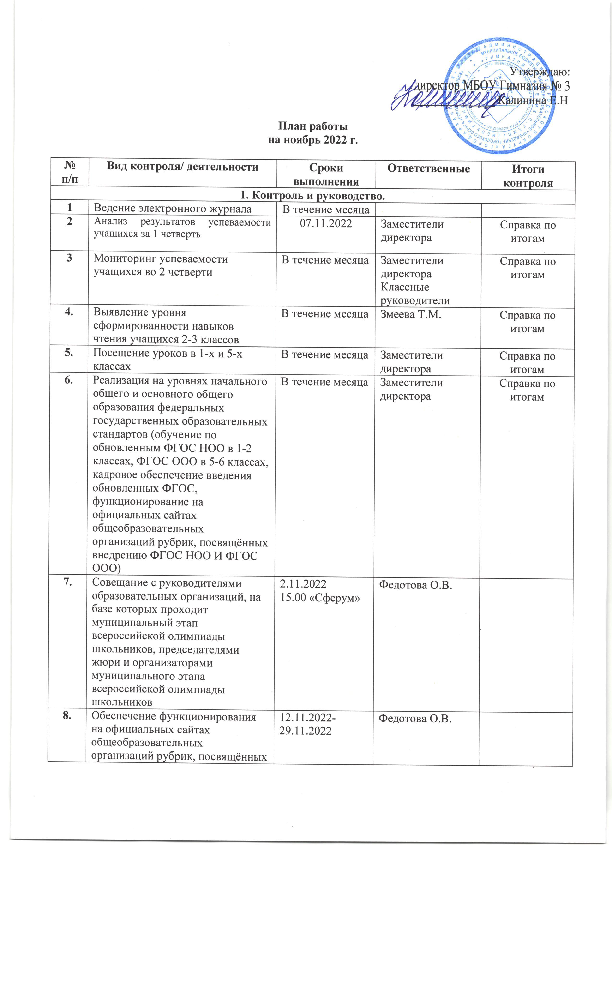 проведению муниципального этапа всероссийской олимпиады школьников  проведению муниципального этапа всероссийской олимпиады школьников  9.9.9.Отчет об организации работы по формированию функциональной грамотности обучающихсяОтчет об организации работы по формированию функциональной грамотности обучающихсяЕженедельно по вторникам Еженедельно по вторникам Еженедельно по вторникам Федотова О.В.Федотова О.В.Федотова О.В.2. Организационная работа с кадрами.2. Организационная работа с кадрами.2. Организационная работа с кадрами.2. Организационная работа с кадрами.2. Организационная работа с кадрами.2. Организационная работа с кадрами.2. Организационная работа с кадрами.2. Организационная работа с кадрами.2. Организационная работа с кадрами.2. Организационная работа с кадрами.2. Организационная работа с кадрами.2. Организационная работа с кадрами.2. Организационная работа с кадрами.111Совещание с педагогическими работниками по теме: «Итоги I четверти»Совещание с педагогическими работниками по теме: «Итоги I четверти»07.11, 208 каб, 15.0007.11, 208 каб, 15.0007.11, 208 каб, 15.00Директор, заместители директораДиректор, заместители директораДиректор, заместители директораПротоколПротокол222Требование профстандарта для педагогических работниковТребование профстандарта для педагогических работниковВ течение месяцаВ течение месяцаВ течение месяцаЗаместители директораЗаместители директораЗаместители директораПротоколПротокол333Самообучение учителя Самообучение учителя В течение месяцаВ течение месяцаВ течение месяцаЗаместители директораЗаместители директораЗаместители директораПротоколПротокол3. Научно-методическая, исследовательская, экспериментальная работа3. Научно-методическая, исследовательская, экспериментальная работа3. Научно-методическая, исследовательская, экспериментальная работа3. Научно-методическая, исследовательская, экспериментальная работа3. Научно-методическая, исследовательская, экспериментальная работа3. Научно-методическая, исследовательская, экспериментальная работа3. Научно-методическая, исследовательская, экспериментальная работа3. Научно-методическая, исследовательская, экспериментальная работа3. Научно-методическая, исследовательская, экспериментальная работа3. Научно-методическая, исследовательская, экспериментальная работа3. Научно-методическая, исследовательская, экспериментальная работа3. Научно-методическая, исследовательская, экспериментальная работа3. Научно-методическая, исследовательская, экспериментальная работа111Подготовка к межмуниципальному семинару «Информальное образование педагогов через реализацию проекта «Направление 29»Подготовка к межмуниципальному семинару «Информальное образование педагогов через реализацию проекта «Направление 29»В течение месяцаВ течение месяцаВ течение месяцаФедотова О.В.Красильникова О.И., руководители кафедрФедотова О.В.Красильникова О.И., руководители кафедрФедотова О.В.Красильникова О.И., руководители кафедрПоложение, ПрограммаПоложение, Программа4. Воспитательная работа с учащимися.4. Воспитательная работа с учащимися.4. Воспитательная работа с учащимися.4. Воспитательная работа с учащимися.4. Воспитательная работа с учащимися.4. Воспитательная работа с учащимися.4. Воспитательная работа с учащимися.4. Воспитательная работа с учащимися.4. Воспитательная работа с учащимися.4. Воспитательная работа с учащимися.4. Воспитательная работа с учащимися.4. Воспитательная работа с учащимися.4. Воспитательная работа с учащимися.111День народного единства. Просмотр фильма он-лайн День народного единства. Просмотр фильма он-лайн 04.11.04.11.04.11.Классные руководителиКлассные руководителиКлассные руководителиИнформация на сайте, в группе ВКИнформация на сайте, в группе ВК222Международный день толерантности. Информационный бюллетень. Международный день толерантности. Информационный бюллетень. 19, 21.1119, 21.1119, 21.11Классные руководителиКлассные руководителиКлассные руководителиИнформация на сайте, в группе ВКИнформация на сайте, в группе ВК3.3.3.Ломоносовские дни (по отдельному плану)Ломоносовские дни (по отдельному плану)19-26.1119-26.1119-26.11Заборская Н.С.Заборская Н.С.Заборская Н.С.Информация на сайте, в группе ВКИнформация на сайте, в группе ВК4.4.4.День матери в России. Классные  мероприятияДень матери в России. Классные  мероприятия24.1124.1124.11Классные руководителиКлассные руководителиКлассные руководителиИнформация на сайте, в группе ВКИнформация на сайте, в группе ВК5.5.5.Просмотр он-лайн уроков на портале «Проектория»Просмотр он-лайн уроков на портале «Проектория»В течение месяцаВ течение месяцаВ течение месяцаКлассные руководителиКлассные руководителиКлассные руководителиОтчет в департамент образованияОтчет в департамент образования6.6.6.Пятидневные учебные сборы для юношей 10-х классов в г. Мирный Пятидневные учебные сборы для юношей 10-х классов в г. Мирный 28.11-02.1128.11-02.1128.11-02.11Кузнецов С.В.Кузнецов С.В.Кузнецов С.В.7.7.7.Профориентационное мероприятие «Лестница к успеху» для учащихся Роснефть-классовПрофориентационное мероприятие «Лестница к успеху» для учащихся Роснефть-классов18-19.1118-19.1118-19.11Заборская Н.С.Заборская Н.С.Заборская Н.С.Информация на сайте, в группе ВКИнформация на сайте, в группе ВК888Еженедельная общегимназическая линейка.Еженедельная общегимназическая линейка.Каждый понедельникКаждый понедельникКаждый понедельникЗаборская Н.С.Заборская Н.С.Заборская Н.С.Информация на сайте, в группе ВКИнформация на сайте, в группе ВК999Проект «Разговоры о важном»Проект «Разговоры о важном»Каждый понедельникКаждый понедельникКаждый понедельникКлассные руководителиКлассные руководителиКлассные руководителиИнформация на сайте, в группе ВКИнформация на сайте, в группе ВК101010Проект "Киноуроки в школах России"Проект "Киноуроки в школах России"В течение месяцаВ течение месяцаВ течение месяцаЗаборская Н.С., классные руководителиЗаборская Н.С., классные руководителиЗаборская Н.С., классные руководителиИнформация на сайте, в группе ВКИнформация на сайте, в группе ВК5. Деятельность социально-психологической службы.5. Деятельность социально-психологической службы.5. Деятельность социально-психологической службы.5. Деятельность социально-психологической службы.5. Деятельность социально-психологической службы.5. Деятельность социально-психологической службы.5. Деятельность социально-психологической службы.5. Деятельность социально-психологической службы.5. Деятельность социально-психологической службы.5. Деятельность социально-психологической службы.5. Деятельность социально-психологической службы.5. Деятельность социально-психологической службы.5. Деятельность социально-психологической службы.111Сбор нормативных документов по социальной защите.Сбор нормативных документов по социальной защите.В течение месяцаВ течение месяцаВ течение месяцаСбор нормативных документов по социальной защите.Сбор нормативных документов по социальной защите.Сбор нормативных документов по социальной защите.Белкова Н.В.Белкова Н.В.222Выявление учащихся, не посещающих гимназию по неуважительным причинам.Выявление учащихся, не посещающих гимназию по неуважительным причинам.В течение месяцаВ течение месяцаВ течение месяцаВыявление учащихся, не посещающих гимназию по неуважительным причинам.Выявление учащихся, не посещающих гимназию по неуважительным причинам.Выявление учащихся, не посещающих гимназию по неуважительным причинам.Белкова Н.В.Белкова Н.В.Предоставление информации об обучающихся, не обучающихся, не посещающих, систематически пропускающих занятия в образовательном учреждении по неуважительным причинам в департамент образования.Предоставление информации об обучающихся, не обучающихся, не посещающих, систематически пропускающих занятия в образовательном учреждении по неуважительным причинам в департамент образования.05.10.202105.10.202105.10.2021Предоставление информации об обучающихся, не обучающихся, не посещающих, систематически пропускающих занятия в образовательном учреждении по неуважительным причинам в департамент образования.Предоставление информации об обучающихся, не обучающихся, не посещающих, систематически пропускающих занятия в образовательном учреждении по неуважительным причинам в департамент образования.Предоставление информации об обучающихся, не обучающихся, не посещающих, систематически пропускающих занятия в образовательном учреждении по неуважительным причинам в департамент образования.Белкова Н.В.Белкова Н.В.Предоставление отчетов в департамент образованияПредоставление отчетов в департамент образованияСогласно плана работы департамента образованияПо запросуСогласно плана работы департамента образованияПо запросуСогласно плана работы департамента образованияПо запросуПредоставление отчетов в департамент образованияПредоставление отчетов в департамент образованияПредоставление отчетов в департамент образованияБелкова Н.В.Белкова Н.В.Участие в работе Совета по профилактике правонарушений среди обучающихся.Участие в работе Совета по профилактике правонарушений среди обучающихся.В течение месяцаВ течение месяцаВ течение месяцаУчастие в работе Совета по профилактике правонарушений среди обучающихся.Участие в работе Совета по профилактике правонарушений среди обучающихся.Участие в работе Совета по профилактике правонарушений среди обучающихся.Белкова Н.В.Бурунсук А.А.Белкова Н.В.Бурунсук А.А.Организация и проведение бесед, консультаций для классных руководителей и родителей учащихся в целях обеспечения безопасности учащихся и предупреждения правонарушений.Организация и проведение бесед, консультаций для классных руководителей и родителей учащихся в целях обеспечения безопасности учащихся и предупреждения правонарушений.В течение месяцаВ течение месяцаВ течение месяцаОрганизация и проведение бесед, консультаций для классных руководителей и родителей учащихся в целях обеспечения безопасности учащихся и предупреждения правонарушений.Организация и проведение бесед, консультаций для классных руководителей и родителей учащихся в целях обеспечения безопасности учащихся и предупреждения правонарушений.Организация и проведение бесед, консультаций для классных руководителей и родителей учащихся в целях обеспечения безопасности учащихся и предупреждения правонарушений.Белкова Н.В.Бурунсук А.А.Белкова Н.В.Бурунсук А.А.Консультирование классных руководителей, родителей по результатам исследования уровня адаптации учащихся 5-х классов. Подготовка материалов к родительскому собранию.Консультирование классных руководителей, родителей по результатам исследования уровня адаптации учащихся 5-х классов. Подготовка материалов к родительскому собранию.В течение месяцаВ течение месяцаВ течение месяцаКонсультирование классных руководителей, родителей по результатам исследования уровня адаптации учащихся 5-х классов. Подготовка материалов к родительскому собранию.Консультирование классных руководителей, родителей по результатам исследования уровня адаптации учащихся 5-х классов. Подготовка материалов к родительскому собранию.Консультирование классных руководителей, родителей по результатам исследования уровня адаптации учащихся 5-х классов. Подготовка материалов к родительскому собранию.Бурунсук А.А.Бурунсук А.А.Выступление на родительских собраниях в 5-х классахВыступление на родительских собраниях в 5-х классахСогласно графику проведения родительских собранийСогласно графику проведения родительских собранийСогласно графику проведения родительских собранийВыступление на родительских собраниях в 5-х классахВыступление на родительских собраниях в 5-х классахВыступление на родительских собраниях в 5-х классахБурунсук А.А.Бурунсук А.А.Консультирование классных руководителей, родителей по результатам исследования уровня адаптации учащихся 10-х классов. Подготовка материалов к родительскому собранию.Консультирование классных руководителей, родителей по результатам исследования уровня адаптации учащихся 10-х классов. Подготовка материалов к родительскому собранию.В течение месяцаВ течение месяцаВ течение месяцаКонсультирование классных руководителей, родителей по результатам исследования уровня адаптации учащихся 10-х классов. Подготовка материалов к родительскому собранию.Консультирование классных руководителей, родителей по результатам исследования уровня адаптации учащихся 10-х классов. Подготовка материалов к родительскому собранию.Консультирование классных руководителей, родителей по результатам исследования уровня адаптации учащихся 10-х классов. Подготовка материалов к родительскому собранию.Бурунсук А.А.Бурунсук А.А.Консультирование родителей по результатам исследования уровня адаптации учащихся 1-х классов.Консультирование родителей по результатам исследования уровня адаптации учащихся 1-х классов.В течение месяцаВ течение месяцаВ течение месяцаКонсультирование родителей по результатам исследования уровня адаптации учащихся 1-х классов.Консультирование родителей по результатам исследования уровня адаптации учащихся 1-х классов.Консультирование родителей по результатам исследования уровня адаптации учащихся 1-х классов.Белкова Н.В.Белкова Н.В.Организация и проведение социально-психологического тестирования на раннее определение употребления наркотических средств и склонности к рискованному поведениюОрганизация и проведение социально-психологического тестирования на раннее определение употребления наркотических средств и склонности к рискованному поведениюВ течение месяца (согласно плана работы департамента образования)В течение месяца (согласно плана работы департамента образования)В течение месяца (согласно плана работы департамента образования)Организация и проведение социально-психологического тестирования на раннее определение употребления наркотических средств и склонности к рискованному поведениюОрганизация и проведение социально-психологического тестирования на раннее определение употребления наркотических средств и склонности к рискованному поведениюОрганизация и проведение социально-психологического тестирования на раннее определение употребления наркотических средств и склонности к рискованному поведениюБелкова Н.В.Белкова Н.В.Организация обучения персонала, родителей и детей по основам здорового питания детей дошкольного и школьного возраста по санитарно – просветительским программам «Основы здорового питанияОрганизация обучения персонала, родителей и детей по основам здорового питания детей дошкольного и школьного возраста по санитарно – просветительским программам «Основы здорового питанияВ течение месяцаВ течение месяцаВ течение месяцаОрганизация обучения персонала, родителей и детей по основам здорового питания детей дошкольного и школьного возраста по санитарно – просветительским программам «Основы здорового питанияОрганизация обучения персонала, родителей и детей по основам здорового питания детей дошкольного и школьного возраста по санитарно – просветительским программам «Основы здорового питанияОрганизация обучения персонала, родителей и детей по основам здорового питания детей дошкольного и школьного возраста по санитарно – просветительским программам «Основы здорового питанияБелкова Н.В.Белкова Н.В.Подготовка методических материалов для родительских собраниях.Подготовка методических материалов для родительских собраниях.В течение месяцаВ течение месяцаВ течение месяцаПодготовка методических материалов для родительских собраниях.Подготовка методических материалов для родительских собраниях.Подготовка методических материалов для родительских собраниях.Белкова Н.В.Бурунсук А.А.Белкова Н.В.Бурунсук А.А.Выявление неблагополучных семей, «трудных» детейВыявление неблагополучных семей, «трудных» детейВ течение месяцаВ течение месяцаВ течение месяцаВыявление неблагополучных семей, «трудных» детейВыявление неблагополучных семей, «трудных» детейВыявление неблагополучных семей, «трудных» детейБелкова Н.В.Бурунсук А.А.Белкова Н.В.Бурунсук А.А.Профилактическая работа с учащимися, нарушающими Правила поведения, Устав гимназии. Разрешение конфликтных ситуаций. Посещение уроков. Патронаж (по необходимости).Профилактическая работа с учащимися, нарушающими Правила поведения, Устав гимназии. Разрешение конфликтных ситуаций. Посещение уроков. Патронаж (по необходимости).В течение месяцаВ течение месяцаВ течение месяцаПрофилактическая работа с учащимися, нарушающими Правила поведения, Устав гимназии. Разрешение конфликтных ситуаций. Посещение уроков. Патронаж (по необходимости).Профилактическая работа с учащимися, нарушающими Правила поведения, Устав гимназии. Разрешение конфликтных ситуаций. Посещение уроков. Патронаж (по необходимости).Профилактическая работа с учащимися, нарушающими Правила поведения, Устав гимназии. Разрешение конфликтных ситуаций. Посещение уроков. Патронаж (по необходимости).Белкова Н.В.Бурунсук А.А.Белкова Н.В.Бурунсук А.А.Организация бесплатного питания учащихся из малообеспеченных семей 5-11-х классов. Контроль за организацией бесплатного питания.Организация бесплатного питания учащихся из малообеспеченных семей 5-11-х классов. Контроль за организацией бесплатного питания.В течение месяцаВ течение месяцаВ течение месяцаОрганизация бесплатного питания учащихся из малообеспеченных семей 5-11-х классов. Контроль за организацией бесплатного питания.Организация бесплатного питания учащихся из малообеспеченных семей 5-11-х классов. Контроль за организацией бесплатного питания.Организация бесплатного питания учащихся из малообеспеченных семей 5-11-х классов. Контроль за организацией бесплатного питания.Белкова Н.В.Белкова Н.В.Заполнение документацииЗаполнение документацииВ течение месяцаВ течение месяцаВ течение месяцаЗаполнение документацииЗаполнение документацииЗаполнение документацииБелкова Н.В.Бурунсук А.А.Белкова Н.В.Бурунсук А.А.Подбор, планирование  профилактических, развивающих, коррекционных мероприятийПодбор, планирование  профилактических, развивающих, коррекционных мероприятийВ течение месяцаВ течение месяцаВ течение месяцаПодбор, планирование  профилактических, развивающих, коррекционных мероприятийПодбор, планирование  профилактических, развивающих, коррекционных мероприятийПодбор, планирование  профилактических, развивающих, коррекционных мероприятийБелкова Н.В.Бурунсук А.А.Белкова Н.В.Бурунсук А.А.Консультации родителей, детей, педагоговКонсультации родителей, детей, педагоговПо запросуПо запросуПо запросуКонсультации родителей, детей, педагоговКонсультации родителей, детей, педагоговКонсультации родителей, детей, педагоговБелкова Н.В.Бурунсук А.А.Белкова Н.В.Бурунсук А.А.6. Работа с родителями учащихся.6. Работа с родителями учащихся.6. Работа с родителями учащихся.6. Работа с родителями учащихся.6. Работа с родителями учащихся.6. Работа с родителями учащихся.6. Работа с родителями учащихся.6. Работа с родителями учащихся.6. Работа с родителями учащихся.6. Работа с родителями учащихся.6. Работа с родителями учащихся.6. Работа с родителями учащихся.6. Работа с родителями учащихся.111Предоставление согласий родителей (законных представителей) учащихся, заявивших о своем участии в олимпиаде, об ознакомлении с Порядком проведения всероссийской олимпиады школьников и о согласии на публикацию результатов олимпиады в сети "Интернет" с указанием персональных данных несовершеннолетних учащихсяПредоставление согласий родителей (законных представителей) учащихся, заявивших о своем участии в олимпиаде, об ознакомлении с Порядком проведения всероссийской олимпиады школьников и о согласии на публикацию результатов олимпиады в сети "Интернет" с указанием персональных данных несовершеннолетних учащихсядо 02.11.2022до 02.11.2022Федотова О.В.Федотова О.В.Федотова О.В.Федотова О.В.7. Общегородские мероприятия7. Общегородские мероприятия7. Общегородские мероприятия7. Общегородские мероприятия7. Общегородские мероприятия7. Общегородские мероприятия7. Общегородские мероприятия7. Общегородские мероприятия7. Общегородские мероприятия7. Общегородские мероприятия7. Общегородские мероприятия7. Общегородские мероприятия7. Общегородские мероприятия111Декада преемственностиПо отдельному графикуПо отдельному графикуПо отдельному графикуПо отдельному графикуПо отдельному графикуЗмеева Т.М.,Кузнецова Т.Г.Змеева Т.М.,Кузнецова Т.Г.222Участие в муниципальном этапе всероссийской олимпиады школьников  08.11.2022-30.11.2022по отдельному графику08.11.2022-30.11.2022по отдельному графику08.11.2022-30.11.2022по отдельному графику08.11.2022-30.11.2022по отдельному графику08.11.2022-30.11.2022по отдельному графикуФедотова О.В.Федотова О.В.Протоколы Протоколы 3.3.3.Проведение муниципального этапа всероссийской олимпиады школьников  по технологии (КД)18.11.202218.11.202218.11.202218.11.202218.11.2022Федотова О.В.Пуляева Г.Э.Федотова О.В.Пуляева Г.Э.Протокол Протокол 4.4.4.Педагогическая конференция"Управленческие аспекты в вопросе формирования функциональной грамотности обучающихся"МБОУ СШ 
№ 1129.11.202215.00ZoomМБОУ СШ 
№ 1129.11.202215.00ZoomМБОУ СШ 
№ 1129.11.202215.00ZoomМБОУ СШ 
№ 1129.11.202215.00ZoomМБОУ СШ 
№ 1129.11.202215.00ZoomФедотова О.В.Федотова О.В.По итогам мероприятия должно быть организовано on-line изучение мнения педагогических работников – участников городского мероприятияПо итогам мероприятия должно быть организовано on-line изучение мнения педагогических работников – участников городского мероприятия5.5.5.Городская конференция "Ломоносовские чтения на русском и английском языках"МБОУ Гимназия № 2130.11.202214.00-16.00МБОУ Гимназия № 2130.11.202214.00-16.00МБОУ Гимназия № 2130.11.202214.00-16.00МБОУ Гимназия № 2130.11.202214.00-16.00МБОУ Гимназия № 2130.11.202214.00-16.00Калитина О.В.Калитина О.В.По итогам мероприятия должно быть организовано on-line изучение мнения педагогических работников – участников городского мероприятияПо итогам мероприятия должно быть организовано on-line изучение мнения педагогических работников – участников городского мероприятия8. Государственная итоговая аттестация8. Государственная итоговая аттестация8. Государственная итоговая аттестация8. Государственная итоговая аттестация8. Государственная итоговая аттестация8. Государственная итоговая аттестация8. Государственная итоговая аттестация8. Государственная итоговая аттестация8. Государственная итоговая аттестация8. Государственная итоговая аттестация8. Государственная итоговая аттестация8. Государственная итоговая аттестация8. Государственная итоговая аттестация111Информирование участников итогового сочинения (изложения) о сроках, местах и порядке информирования о результатах итогового сочинения (изложения)Информирование участников итогового сочинения (изложения) о сроках, местах и порядке информирования о результатах итогового сочинения (изложения)До 07.11.2022До 07.11.2022До 07.11.2022До 07.11.2022Суетина Е.В., классные руководителиСуетина Е.В., классные руководители222Приём и регистрация заявлений  на участие в итоговом сочинении (изложении) учащихся 11-х классовПриём и регистрация заявлений  на участие в итоговом сочинении (изложении) учащихся 11-х классовДо 22.11.2022До 22.11.2022До 22.11.2022До 22.11.2022Суетина Е.В., классные руководителиСуетина Е.В., классные руководители333Проведение осеннего этапа акции «#ПроСТО на все 100!» (по отдельному плану)Проведение осеннего этапа акции «#ПроСТО на все 100!» (по отдельному плану)15.11.2022-22.11.202215.11.2022-22.11.202215.11.2022-22.11.202215.11.2022-22.11.2022Заместители директора, классные руководителиЗаместители директора, классные руководители444Проведение информационно-разъяснительной работы с участниками итогового сочинения (изложения) Проведение информационно-разъяснительной работы с участниками итогового сочинения (изложения) В течение месяцаВ течение месяцаВ течение месяцаВ течение месяцаСуетина Е.В., классные руководители, учителя русского языка и литературыСуетина Е.В., классные руководители, учителя русского языка и литературы9. План работы библиотеки 9. План работы библиотеки 9. План работы библиотеки 9. План работы библиотеки 9. План работы библиотеки 9. План работы библиотеки 9. План работы библиотеки 9. План работы библиотеки 9. План работы библиотеки 9. План работы библиотеки 9. План работы библиотеки 9. План работы библиотеки 9. План работы библиотеки № п/пФормы и методы деятельностиФормы и методы деятельностиФормы и методы деятельностиФормы и методы деятельностиСроки выполненияСроки выполненияСроки выполненияСроки выполненияОтветственныеОтветственныеАнализ мероприятий, справка, приказАнализ мероприятий, справка, приказ11.    Консультирование педагогов, классных руководителей.1.    Консультирование педагогов, классных руководителей.1.    Консультирование педагогов, классных руководителей.1.    Консультирование педагогов, классных руководителей.В течение годаВ течение годаВ течение годаВ течение годаБиблиотекаБиблиотека12.    Обеспечение условий для совместной работы библиотеки, учителей – предметников, классных руководителей с целью становления личности гимназиста через чтение.2.    Обеспечение условий для совместной работы библиотеки, учителей – предметников, классных руководителей с целью становления личности гимназиста через чтение.2.    Обеспечение условий для совместной работы библиотеки, учителей – предметников, классных руководителей с целью становления личности гимназиста через чтение.2.    Обеспечение условий для совместной работы библиотеки, учителей – предметников, классных руководителей с целью становления личности гимназиста через чтение.В течение годаВ течение годаВ течение годаВ течение годаБиблиотекаБиблиотека13.    Использовать информационные технологии с целью накопления материалов (источников) по проблемам повышения воспитательного потенциала образовательного процесса.3.    Использовать информационные технологии с целью накопления материалов (источников) по проблемам повышения воспитательного потенциала образовательного процесса.3.    Использовать информационные технологии с целью накопления материалов (источников) по проблемам повышения воспитательного потенциала образовательного процесса.3.    Использовать информационные технологии с целью накопления материалов (источников) по проблемам повышения воспитательного потенциала образовательного процесса.В течение годаВ течение годаВ течение годаВ течение годаБиблиотекаБиблиотека2Работа на абонементе:Работа на абонементе:Работа на абонементе:Работа на абонементе:В течение годаВ течение годаВ течение годаВ течение годаБиблиотекаБиблиотека2 - привлечь новых пользователей - привлечь новых пользователей - привлечь новых пользователей - привлечь новых пользователейВ течение годаВ течение годаВ течение годаВ течение годаБиблиотекаБиблиотека2 -  разъяснить правила пользования библиотекой -  разъяснить правила пользования библиотекой -  разъяснить правила пользования библиотекой -  разъяснить правила пользования библиотекойВ течение годаВ течение годаВ течение годаВ течение годаБиблиотекаБиблиотека2 - знакомить с книжными выставками - знакомить с книжными выставками - знакомить с книжными выставками - знакомить с книжными выставкамиВ течение годаВ течение годаВ течение годаВ течение годаБиблиотекаБиблиотека2 - пропагандировать литературу в помощь учебно–воспитательному процессу по отраслям знаний. - пропагандировать литературу в помощь учебно–воспитательному процессу по отраслям знаний. - пропагандировать литературу в помощь учебно–воспитательному процессу по отраслям знаний. - пропагандировать литературу в помощь учебно–воспитательному процессу по отраслям знаний.В течение годаВ течение годаВ течение годаВ течение годаБиблиотекаБиблиотека3Проектная деятельностьПроектная деятельностьПроектная деятельностьПроектная деятельностьПроект-цикл библиотечно-информационных мероприятий: 2022 Год народного искусства и нематериального культурного наследия народов РоссииПроект-цикл библиотечно-информационных мероприятий: 2022 Год народного искусства и нематериального культурного наследия народов РоссииПроект-цикл библиотечно-информационных мероприятий: 2022 Год народного искусства и нематериального культурного наследия народов РоссииПроект-цикл библиотечно-информационных мероприятий: 2022 Год народного искусства и нематериального культурного наследия народов Россииянварь-декабрь 2022январь-декабрь 2022январь-декабрь 2022январь-декабрь 2022БиблиотекаБиблиотека - «Наш дар бесценный – речь» - книжная выставка "2022 Год народного искусства и нематериального культурного наследия народов России" - «Наш дар бесценный – речь» - книжная выставка "2022 Год народного искусства и нематериального культурного наследия народов России" - «Наш дар бесценный – речь» - книжная выставка "2022 Год народного искусства и нематериального культурного наследия народов России" - «Наш дар бесценный – речь» - книжная выставка "2022 Год народного искусства и нематериального культурного наследия народов России"январь-декабрьянварь-декабрьянварь-декабрьянварь-декабрьБиблиотекаБиблиотека - «Волшебная шкатулка народного творчества» - былины о богатырях: мультимедийная презентация с включением видеофильмов - «Волшебная шкатулка народного творчества» - былины о богатырях: мультимедийная презентация с включением видеофильмов - «Волшебная шкатулка народного творчества» - былины о богатырях: мультимедийная презентация с включением видеофильмов - «Волшебная шкатулка народного творчества» - былины о богатырях: мультимедийная презентация с включением видеофильмовянварь-декабрьянварь-декабрьянварь-декабрьянварь-декабрьБиблиотекаБиблиотека - «Щедра талантами  родная сторона» - мультимедийная презентация - 2022 Год народного искусства и нематериального культурного наследия народов России - «Щедра талантами  родная сторона» - мультимедийная презентация - 2022 Год народного искусства и нематериального культурного наследия народов России - «Щедра талантами  родная сторона» - мультимедийная презентация - 2022 Год народного искусства и нематериального культурного наследия народов России - «Щедра талантами  родная сторона» - мультимедийная презентация - 2022 Год народного искусства и нематериального культурного наследия народов Россииянварь-декабрьянварь-декабрьянварь-декабрьянварь-декабрьБиблиотекаБиблиотека - «В крылатом слове - окрыленная истина» - фразеологизмы - мультимедийная презентация  - «В крылатом слове - окрыленная истина» - фразеологизмы - мультимедийная презентация  - «В крылатом слове - окрыленная истина» - фразеологизмы - мультимедийная презентация  - «В крылатом слове - окрыленная истина» - фразеологизмы - мультимедийная презентация январь-декабрьянварь-декабрьянварь-декабрьянварь-декабрьБиблиотекаБиблиотекаПроект "Литературный вернисаж": библиотечный  литературно-лингвистическийПроект "Литературный вернисаж": библиотечный  литературно-лингвистическийПроект "Литературный вернисаж": библиотечный  литературно-лингвистическийПроект "Литературный вернисаж": библиотечный  литературно-лингвистическийянварь-декабрь 2022/2024 г. январь-декабрь 2022/2024 г. январь-декабрь 2022/2024 г. январь-декабрь 2022/2024 г. Дикаревская М.П., Кузнецова С.В.Дикаревская М.П., Кузнецова С.В.приказ от 22.12.21 № 01-04/249 приказ от 22.12.21 № 01-04/249 Проект "Уроки чтения и игры": социально-методический, практико-ориентированный во внеурочной деятельности в рамках внедрения Федерального государственного образовательного стандарта  для учащихся начальных классов.Проект "Уроки чтения и игры": социально-методический, практико-ориентированный во внеурочной деятельности в рамках внедрения Федерального государственного образовательного стандарта  для учащихся начальных классов.Проект "Уроки чтения и игры": социально-методический, практико-ориентированный во внеурочной деятельности в рамках внедрения Федерального государственного образовательного стандарта  для учащихся начальных классов.Проект "Уроки чтения и игры": социально-методический, практико-ориентированный во внеурочной деятельности в рамках внедрения Федерального государственного образовательного стандарта  для учащихся начальных классов. С 2010 года С 2010 года С 2010 года С 2010 годаБиблиотекаБиблиотекаПриказ от 23.08.10 № 01-04/208Приказ от 23.08.10 № 01-04/20844 ноября – День народного единства4 ноября – День народного единства4 ноября – День народного единства4 ноября – День народного единстваБиблиотекаБиблиотека - "Наш выбор - наша судьба" - сценарии культурно-просветительских программ: классных часов, интерактивных игр. - "Наш выбор - наша судьба" - сценарии культурно-просветительских программ: классных часов, интерактивных игр. - "Наш выбор - наша судьба" - сценарии культурно-просветительских программ: классных часов, интерактивных игр. - "Наш выбор - наша судьба" - сценарии культурно-просветительских программ: классных часов, интерактивных игр.БиблиотекаБиблиотека - "День народного единства очень значим 
для всех нас!" - мультимедийная презентация с включением викторины - 4 ноября День народного единства - "День народного единства очень значим 
для всех нас!" - мультимедийная презентация с включением викторины - 4 ноября День народного единства - "День народного единства очень значим 
для всех нас!" - мультимедийная презентация с включением викторины - 4 ноября День народного единства - "День народного единства очень значим 
для всех нас!" - мультимедийная презентация с включением викторины - 4 ноября День народного единстваБиблиотекаБиблиотека  -  "Родину не выбирают": конкурсно-игровые программы и викторины.   -  "Родину не выбирают": конкурсно-игровые программы и викторины.   -  "Родину не выбирают": конкурсно-игровые программы и викторины.   -  "Родину не выбирают": конкурсно-игровые программы и викторины. БиблиотекаБиблиотека527 ноября – День Матери27 ноября – День Матери27 ноября – День Матери27 ноября – День МатериБиблиотекаБиблиотека - «Во имя наших Матерей» - подборка стихотворений о маме. - «Во имя наших Матерей» - подборка стихотворений о маме. - «Во имя наших Матерей» - подборка стихотворений о маме. - «Во имя наших Матерей» - подборка стихотворений о маме.БиблиотекаБиблиотека - «В ее сердце никогда не гаснет любовь…»: подборка изречений и пословиц о женщине.  - «В ее сердце никогда не гаснет любовь…»: подборка изречений и пословиц о женщине.  - «В ее сердце никогда не гаснет любовь…»: подборка изречений и пословиц о женщине.  - «В ее сердце никогда не гаснет любовь…»: подборка изречений и пословиц о женщине. БиблиотекаБиблиотека - Материалы веселых конкурсов, викторин, постановок, программ для мам и их детей: «Быть матерью - завидней доли нет...», "Безграничная любовь", "Главное слово в нашей судьбе", "Её уроки мира и добра", "Как прекрасно слово "мать", "Ласково тебя обниму", "Тепло маминых рук", "Самый близкий и родной человек", "Человек, на котором держится дом", "Скажите доброе слово о маме". - Материалы веселых конкурсов, викторин, постановок, программ для мам и их детей: «Быть матерью - завидней доли нет...», "Безграничная любовь", "Главное слово в нашей судьбе", "Её уроки мира и добра", "Как прекрасно слово "мать", "Ласково тебя обниму", "Тепло маминых рук", "Самый близкий и родной человек", "Человек, на котором держится дом", "Скажите доброе слово о маме". - Материалы веселых конкурсов, викторин, постановок, программ для мам и их детей: «Быть матерью - завидней доли нет...», "Безграничная любовь", "Главное слово в нашей судьбе", "Её уроки мира и добра", "Как прекрасно слово "мать", "Ласково тебя обниму", "Тепло маминых рук", "Самый близкий и родной человек", "Человек, на котором держится дом", "Скажите доброе слово о маме". - Материалы веселых конкурсов, викторин, постановок, программ для мам и их детей: «Быть матерью - завидней доли нет...», "Безграничная любовь", "Главное слово в нашей судьбе", "Её уроки мира и добра", "Как прекрасно слово "мать", "Ласково тебя обниму", "Тепло маминых рук", "Самый близкий и родной человек", "Человек, на котором держится дом", "Скажите доброе слово о маме".БиблиотекаБиблиотека619 ноября 2021 г. - 311 лет со дня рождения Михаила Васильевича Ломоносова19 ноября 2021 г. - 311 лет со дня рождения Михаила Васильевича Ломоносова19 ноября 2021 г. - 311 лет со дня рождения Михаила Васильевича Ломоносова19 ноября 2021 г. - 311 лет со дня рождения Михаила Васильевича ЛомоносоваБиблиотекаБиблиотека - «Я буду прорастать повсюду славой» - викторина - «Я буду прорастать повсюду славой» - викторина - «Я буду прорастать повсюду славой» - викторина - «Я буду прорастать повсюду славой» - викторинаБиблиотекаБиблиотека - «Слово о Ломоносове» - книжная выставка - «Слово о Ломоносове» - книжная выставка - «Слово о Ломоносове» - книжная выставка - «Слово о Ломоносове» - книжная выставкаБиблиотекаБиблиотека - «Солнце русской науки» - беседа о М.В. Ломоносове - «Солнце русской науки» - беседа о М.В. Ломоносове - «Солнце русской науки» - беседа о М.В. Ломоносове - «Солнце русской науки» - беседа о М.В. ЛомоносовеБиблиотекаБиблиотека - «Великий сын русской земли» - викторина - «Великий сын русской земли» - викторина - «Великий сын русской земли» - викторина - «Великий сын русской земли» - викторинаБиблиотекаБиблиотека - «Он был первым университетом» - викторина. - «Он был первым университетом» - викторина. - «Он был первым университетом» - викторина. - «Он был первым университетом» - викторина.БиблиотекаБиблиотека7Книжные выставкиКнижные выставкиКнижные выставкиКнижные выставкиНоябрьНоябрьНоябрьНоябрьБиблиотекаБиблиотека3 – 135 лет со дня рождения Самуила Яковлевича Маршака, поэта, переводчика (1887-1964);3 – 135 лет со дня рождения Самуила Яковлевича Маршака, поэта, переводчика (1887-1964);3 – 135 лет со дня рождения Самуила Яковлевича Маршака, поэта, переводчика (1887-1964);3 – 135 лет со дня рождения Самуила Яковлевича Маршака, поэта, переводчика (1887-1964);НоябрьНоябрьНоябрьНоябрьБиблиотекаБиблиотека6 – 170 лет со дня рождения Дмитрия Наркисовича Мамина-Сибиряка, писателя (1852-1912)6 – 170 лет со дня рождения Дмитрия Наркисовича Мамина-Сибиряка, писателя (1852-1912)6 – 170 лет со дня рождения Дмитрия Наркисовича Мамина-Сибиряка, писателя (1852-1912)6 – 170 лет со дня рождения Дмитрия Наркисовича Мамина-Сибиряка, писателя (1852-1912)НоябрьНоябрьНоябрьНоябрьБиблиотекаБиблиотека12-13 -  Синичкин день. День встречи зимующих птиц. В Синичкин день на Руси было принято мастерить птичьи кормушки 12-13 -  Синичкин день. День встречи зимующих птиц. В Синичкин день на Руси было принято мастерить птичьи кормушки 12-13 -  Синичкин день. День встречи зимующих птиц. В Синичкин день на Руси было принято мастерить птичьи кормушки 12-13 -  Синичкин день. День встречи зимующих птиц. В Синичкин день на Руси было принято мастерить птичьи кормушки НоябрьНоябрьНоябрьНоябрьБиблиотекаБиблиотека14 – 115 лет со дня рождения Астрид Линдгрен, шведской писательницы (1907-2002)14 – 115 лет со дня рождения Астрид Линдгрен, шведской писательницы (1907-2002)14 – 115 лет со дня рождения Астрид Линдгрен, шведской писательницы (1907-2002)14 – 115 лет со дня рождения Астрид Линдгрен, шведской писательницы (1907-2002)НоябрьНоябрьНоябрьНоябрьБиблиотекаБиблиотека18 - День рождения Деда Мороза. 18 - День рождения Деда Мороза. 18 - День рождения Деда Мороза. 18 - День рождения Деда Мороза. НоябрьНоябрьНоябрьНоябрьБиблиотекаБиблиотека22 - День словарей и энциклопедий. Учредили по инициативе Общества любителей русской словесности в 2010 г. в день рождения В.И. Даля22 - День словарей и энциклопедий. Учредили по инициативе Общества любителей русской словесности в 2010 г. в день рождения В.И. Даля22 - День словарей и энциклопедий. Учредили по инициативе Общества любителей русской словесности в 2010 г. в день рождения В.И. Даля22 - День словарей и энциклопедий. Учредили по инициативе Общества любителей русской словесности в 2010 г. в день рождения В.И. ДаляНоябрьНоябрьНоябрьНоябрьБиблиотекаБиблиотека26- Всемирный день информации26- Всемирный день информации26- Всемирный день информации26- Всемирный день информацииНоябрьНоябрьНоябрьНоябрьБиблиотекаБиблиотека